  ZÁPIS  DO  MATERSKEJ  ŠKOLY  ŠTIAVNIČKA    NA   ŠKOLSKÝ   ROK   2022/2023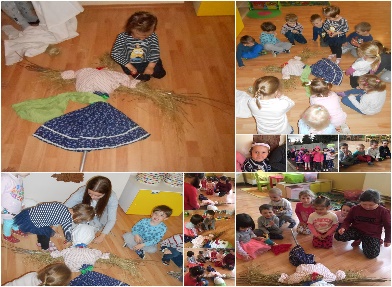 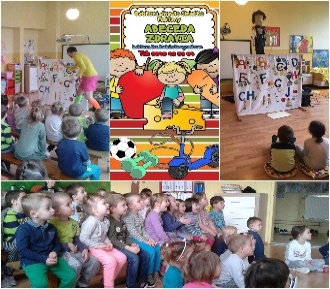 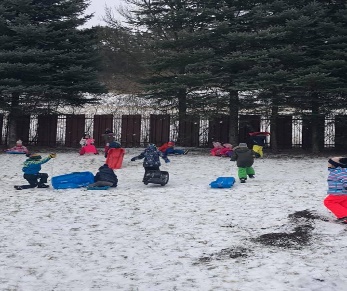 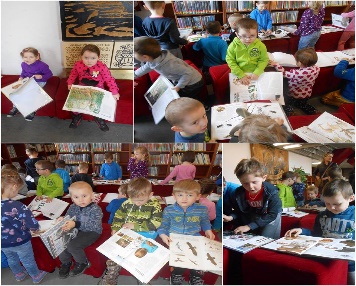 Čo  Vám môžeme ponúknuť v našej materskej škole????výchovno-vzdelávací proces  v  pokojnom  rodinnom prostredí   zameraný  na  enviromentálnu  výchovu a  zdravý  životný  štýlindividuálny prístupkvalitnú prípravu  predškolákov        predplavecký výcvik v zariadení Gothal Liptovská Osada, dopravná výchova  na vlastnom  dopravnom  ihrisku, oboznamovanie s informačnými technológiami (každá trieda má interaktívnu tabuľu)uplatnenie  záujmov a talentu  detí v krúžkovej  činnosti- výtvarný odbor - SZUŠ DOTYK,oboznamovanie sa detí s anglickým  jazykom, lektor PRO AMERICANAzáujímavá lokalita v obci Štiavnička, v tesnej blízkosti mesta RužomberokViac informácií o našej  MŠ  získate na internete : www.msstiavnicka.ruzomberok.eu , www.facebook.com/Materská-škola-v-ŠtiavničkeTu si môžete stiahnuť aj tlačivá potrebné k zápisu, prípadne si ich vyzdvihnúť v MŠ  3.5.2022 – DEŇ OTVORENÝCH DVERÍ, 4.5. 2022 a 5.5.2022 o 11,00hod – 15,00 hod: Žiadosť o prijatie do MŠ,Tešíme sa  na nové deti,  ktoré  chcú spolu s nami  prežiť   veľa  zábavy a  krásnych zážitkov!!!!!!  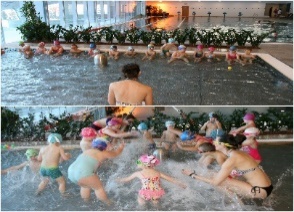 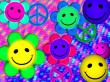 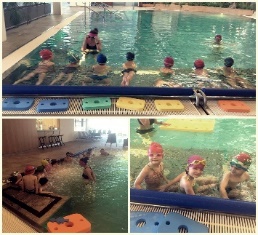 